Spreading the joy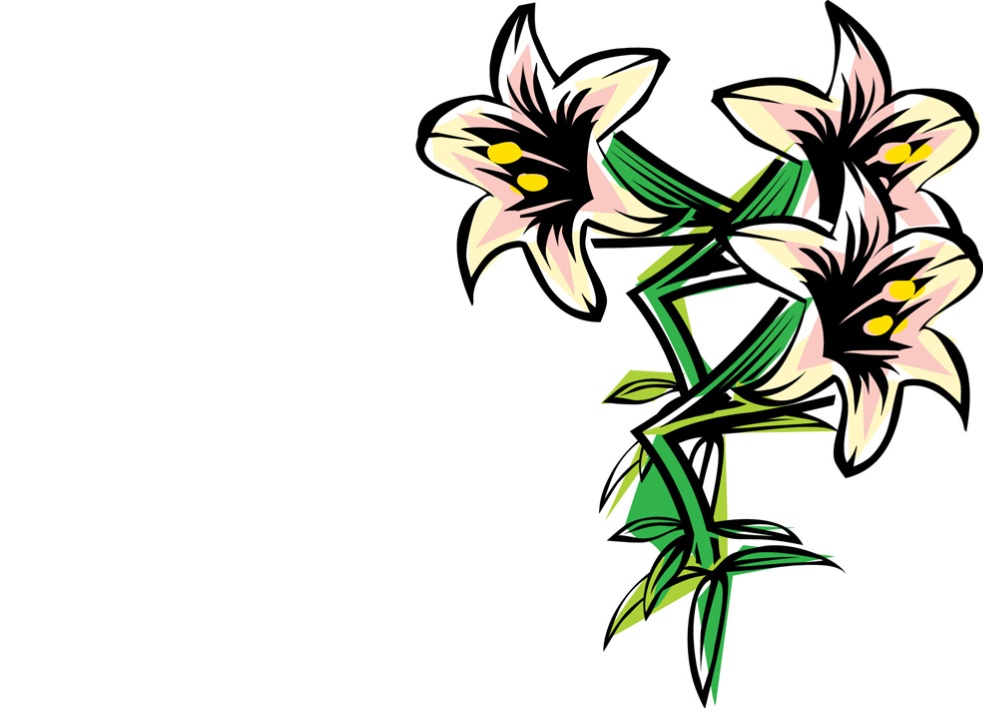 Easter Flowers and MessagesOrder Easter Lillies or Spring Bulbs to decorate the Church Easter Morning! Flowers may be taken home after the second service.Number of Spring Flowers:                   Lilies:  _____         Your Name: _______________________________________________ Message: _______________________________________________________ _________________________________________________________________ ________________________________________________________________In Honor of ______________________________________________________In Memory of ____________________________________________________Please submit payment in the blue envelope, online or drop off in the office.  $12.00 for one plant or $20 for two.